Anish 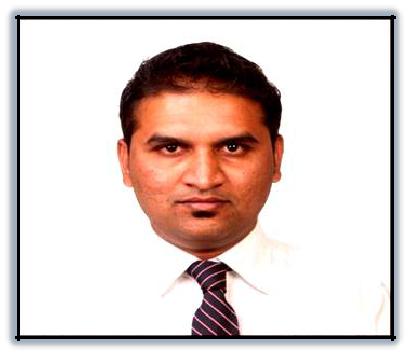 Email: anish.384008@2freemail.com Dubai, UAECareer Objective:A self-motivated, result oriented professional with hands on experience in Human Resources, Training & development, Customer Service, Operations and Retails sector.Professional Summary:7+ years of experience as HR Executive and customer service executive with a variety of field’s, job description and evaluation, organisation structuring, training, employee engagement, performance management and development, reward & recognition, policy formulation and implementation, talent acquisition & retention and vendor management.Work Experience:HR Executive at Rang Technologies, Vadodara, Gujarat India	(July 2017 – Jan 2018)Recruiting and staffing logistics.Job Description and Evaluation.On boarding and Induction.Employment and compliance to regulatory concerns and reporting.Background checks and Reference checksEmployee orientation, development and training.Policy development and documentation.Employee Engagement.Company-wide committee facilitation.Company employee communication.Compensation and benefits administration.Employee safety, welfare, wellness and health.Employee services and counsellingExit formalities.BD manager’s expenses validate and provide approval to payroll team for reimbursement.Helping Immigration team to maintain H1B and OPT/CPT related documents and keep employees updated for same.US HR Executive at Collabera Inc., Vadodara, Gujarat India	(June 2015-July 2017)Performing on boarding processes for new hires in accordance with the company and client policies and US State and Federal Government guidelines.Background checks and Reference checks as per client compliances.Communicating to the prospective employees the company’s framework and policies and those of US Department of Labour and other parties that may be involved.Analysis and verification of all the documents received from prospective employees and identifying deficiencies if any.Creating a positive employee experience.Coordinating with external parties- Vendors, Business Partners etc. to complete statutory requirements in line with company policies.Coordinating with the internal teams to make sure that tasks are brought to logical conclusion in a defined time frame.Contribute to Client Audits, Reports, Data compilation and analytical presentation.Resolving Billing problems including P.O. extensions, invoice rejections and P.O. budget issues.Following up with the client/sales teams for P.O.Handling miscellaneous requests from sub-tiers, clients and consultants.Customer Service Assistant at ASDA Superstore, London United Kingdom(September 2009- April 2014)Analyze and resolve operations and marketing related issues.Updating line employees on upcoming business processes from time to timeProviding reports for analysis of business performance and growthManage and monitor service desk performanceMonitoring and ensuring documentation is accurate and completeAssisting customers with their queriesInvestigate and Resolve Customer complaintsDocumented success in promoting the company positively during regular working hours and at special eventsDemonstrated expertise in assisting customers with product selection and providing them with support throughout the checkout processFamiliar with handling stocking duties and managing supplies inventoriesAdept at communicating positively with customers to ensure an enjoyable shopping experienceDeliver excellent communication to department teams by updating the huddle file daily and delivering huddle information throughout every shift of the day.Encourage and motivate colleagues to be the best, providing excellent customer service.Ensure colleagues are available to serve the customer by ensuring overtime is covered, holiday planning is competed and Q-busters available. Follow the company absence process to minimize department absence.Academic Qualifications:May 2007- Bachelors of Business Administration (BBA) from Saurashtra University, Rajkot, Gujarat, IndiaComputer Skills:Operating Systems: Microsoft Windows 9x/Me/2000/XPWeb Designing Software: Photoshop, Flash 4, FrontPage, HTMLApplications: MS Office (Word, Excel, PowerPoint, Outlook, Access)References Available on RequestPersonal Details:Personal Details:Date of Birth:30th May 1985Nationality:IndianMarital Status :Marital Status :MarriedLanguages:English, Hindi, Gujarati (Read, Write and Speak)Visa Status:Visit Visa 